BULLYING PREVENTION POLICY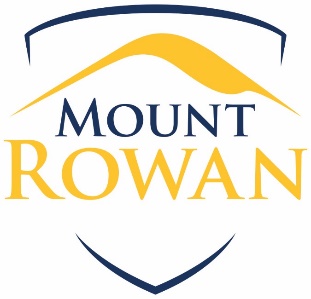 PurposeMount Rowan Secondary College is committed to providing a safe and respectful learning environment where bullying will not be tolerated. The purpose of this policy is to:explain the definition of bullying make clear that all forms of bullying at Mount Rowan Secondary College will not be toleratedask that everyone in our school community be alert to signs and evidence of bullying behaviour, and accept responsibility to report bullying behaviour to school staffensure that all reported incidents of bullying are appropriately investigated and addressedensure that support is provided to students who may be affected by bullying behaviour (including victims, bystanders and perpetrators)seek parental and peer group support in addressing and preventing bullying behaviour at Mount Rowan Secondary College. When responding to bullying behaviour, Mount Rowan Secondary College aims to:be proportionate, consistent and responsive find a constructive and positive solution for everyonestop the bullying from happening againrestore the relationships between the students involved.Mount Rowan Secondary College acknowledges that school staff owe a duty of care to students to take reasonable steps to reduce the risk of reasonably foreseeable harm, which can include harm that may be caused by bullying behaviour. ScopeThis policy applies to all school activities, including camps and excursions. This policy should be read in conjunction with our school’s Student Wellbeing and Engagement Policy, Inclusion and Diversity Policy, Duty of Care Policy and Statement of Values and School Philosophy. PolicyDefinitionsBullying occurs when someone, or a group of people, deliberately and repeatedly upset, harass, intimidate, threaten or hurt another person or damage their property, reputation or social acceptance. There is an imbalance of power in incidents of bullying, where the bully or bullies have more power than the victim due to their age, size, status or other reasons.Bullying may be direct or indirect, physical or verbal, and includes cyberbullying. Bullying is not a one-off disagreement between two or more people or a situation of mutual dislike. Bullying can be:direct physical bullying – e.g. hitting, tripping, and pushing or damaging property. direct verbal bullying – e.g. name calling, insults, homophobic or racist remarks, verbal abuse. indirect bullying – e.g. spreading rumours, playing nasty jokes to embarrass and humiliate, mimicking, encouraging others to socially exclude a person and/or damaging a person’s social reputation or social acceptance.Cyberbullying is direct or indirect bullying behaviours using digital technology. For example via a mobile phone, tablets, computers, chat rooms, email, social media, etc. It can be verbal, written or include use of images, video and/or audio. Mutual conflict involves an argument or disagreement between people with no imbalance of power. In incidents of mutual conflict, generally, both parties are upset and usually both want a resolution to the issue. Unresolved mutual conflict can develop into bullying if one of the parties targets the other repeatedly in retaliation.Social rejection or dislike is not bullying unless it involves deliberate and repeated attempts to cause distress, exclude or create dislike by others.Single-episode acts of harassment, nastiness or physical aggression are not the same as bullying. If someone is verbally abused or pushed on one occasion, they are not being bullied. Harassment, nastiness or physical aggression that is directed towards many different people is not the same as bullying. However, single episodes of harassment, nastiness or physical aggression are not acceptable behaviours at our school.Many distressing behaviours may not constitute bullying even though they are unpleasant. Students who are involved in or who witness any distressing behaviours of concern are encouraged to report their concerns to school staff. Bullying PreventionMount Rowan Secondary College has a number of programs and strategies in place to build a positive and inclusive school culture. We strive to foster a school culture that prevents bullying behaviour by modelling and encouraging behaviour that demonstrates acceptance, kindness and respect. Bullying prevention at Mount Rowan Secondary College is proactive and is supported by research that indicates that a whole school, multifaceted approach is the most effect way to prevent and address bullying. At our school: We have a positive school environment that provides safety, security and support for students and promotes positive relationships and wellbeing.We strive to build strong partnerships between the school, families and the broader community that means all members work together to ensure the safety of students. Teachers are encouraged to incorporate classroom management strategies that discourage bullying and promote positive behaviour. A range of year level incursions and programs are planned for each year to raise awareness about bullying and its impacts. Our School Wide Positive Behaviour Program aims to promote and celebrate positive behaviours from our community members and build positive relationships which discourage bullying. Students are encouraged to look out for each other and to talk to teachers and older peers about any bullying they have experienced or witnessed. For further information about our engagement and wellbeing initiatives, please see our Student Wellbeing and Engagement policy.  Incident ResponseReporting concerns to Mount Rowan Secondary College Bullying complaints will be taken seriously and responded to sensitively at our school. Students who may be experiencing bullying behaviour, or students who have witnessed bullying behaviour, are encouraged to report their concerns to school staff as soon as possible. In most circumstances, we encourage students to speak to their Year Level Coordinator. However, students are welcome to discuss their concerns with any trusted member of staff including classroom teachers, wellbeing staff and leadership. Parents or carers who may develop concerns that their child is involved in, or has witnessed bullying behaviour at Mount Rowan Secondary College should contact their child’s Year Level Coordinator or the Assistant Principal Shannon Turnbull by phone on 03 5336 7264 or by email directed to ballarat.sc.woodmans.hill@edumail.vic.gov.au.InvestigationsWhen notified of alleged bullying behaviour, school staff are required to:record the details of the allegations in Compass and;inform the relevant Year Level CorrdinatorThe Year Level Coordinator is responsible for investigating allegations of bullying in a timely and sensitive manner. To appropriately investigate an allegation of bullying, the Year Level Coordinator may: speak to the students involved in the allegations, including the victim/s, the alleged perpetrator/s and any witnesses to the incidentsspeak to the parents of the students involvedspeak to the teachers of the students involvedtake detailed notes of all discussions for future referenceobtain written statements from all or any of the above. All communications with the Year Level Coordinator in the course of investigating an allegation of bullying will be managed sensitively. Investigations will be completed as quickly as possible to allow for the behaviours to be addressed in a timely manner. The objective of completing a thorough investigation into the circumstances of alleged bullying behaviour is to determine the nature of the conduct and the students involved. A thorough understanding of the alleged bullying will inform staff about how to most effectively implement an appropriate response to that behaviour. Serious bullying, including serious cyberbullying, is a criminal offence and may be referred to Victoria Police. For more information, see: Brodie’s Law.Responses to bullying behaviours When the Year Level Coordinator has sufficient information to understand the circumstances of the alleged bullying and the students involved, a number of strategies may be implemented to address the behaviour and support affected students in consultation with the Wellbeing Team, the Assistant Principal, the Principal and SSS.  There are a number of factors that will be considered when determining the most appropriate response to the behaviour. When making a decision about how to respond to bullying behaviour, Mount Rowan Secondary College will consider:the age and maturity of the students involved the severity and frequency of the bullying, and the impact it has had on the victim studentwhether the perpetrator student or students have displayed similar behaviour beforewhether the bullying took place in a group or one-to-one contextwhether the perpetrator demonstrates insight or remorse for their behaviourthe alleged motive of the behaviour, including any element of provocation.The Year Level Coordinator may implement all, or some of the following responses to bullying behaviours:Offer counselling support to the victim student or students, including referral to the school Youth Counsellor or external provider such as Headspace. Offer counselling support to the perpetrator student or students, including referral to the school Youth Counsellor or external provider such as Headspace.Offer counselling support to affected students, including witnesses and/or friends of the victim student, including referral to the school Youth Counsellor or external provider such as Headspace.Facilitate a restorative practice meeting with all or some of the students involved. The objective of restorative practice is to repair relationships that have been damaged by bringing about a sense of remorse and restorative action on the part of the person who has bullied someone and forgiveness by the person who has been bullied.Facilitate a mediation between some or all of the students involved to help to encourage students to take responsibility for their behaviour and explore underlying reasons for conflict or grievance.The Method of Shared Concern Implement disciplinary consequences for the perpetrator students, which may include removal of privileges, detention, suspension and/or expulsion consistent with our Student Wellbeing and Engagement policy, the Ministerial Order on Suspensions and Expulsions and any other relevant Department policy. Facilitate a Student Support Group meeting and/or Behaviour Support Plan for affected students.Prepare a Safety Plan or Behaviour Management Plan restricting contact between victim and perpetrator students. Provide discussion and/or mentoring for different social and emotional learning competencies of the students involved, including resilience programs, or bullying education programs. Monitor the behaviour of the students involved for an appropriate time and take follow up action if necessary. Implement year group targeted strategies to reinforce positive behaviours, for example explicitly teaching the effects of bullying behaviour, explicitly teaching strategies for cyber safety utilising external providers as well as whole school promotion and reward of positive behaviours through our School Wide Positive Behaviour Program. The Year Level Coordinator is responsible for maintaining up to date records of the investigation of and responses to bullying behaviour. Mount Rowan Secondary College understands the importance of monitoring the progress of students who have been involved in or affected by bullying behaviour. Our ability to effectively reduce and eliminate bullying behaviour is greatly affected by students reporting concerning behaviour as soon as possible, so that the responses implemented by Mount Rowan Secondary College are timely and appropriate in the circumstances. Further information and resourcesStudent Wellbeing and Engagement PolicyStatement of ValuesEffective Schools are Engaging Schools - Student Engagement Policy Guidelines https://www.eduweb.vic.gov.au/edulibrary/public/stuman/wellbeing/segpolicy http://www.education.vic.gov.au/about/programs/bullystoppers/Pages/what.aspx (Bullying definitions)http://www.education.vic.gov.au/about/programs/bullystoppers/Pages/roles.aspx (Bullying Roles) http://www.education.vic.gov.au/about/programs/bullystoppers/Pages/impact.aspx (Impact of Bullying) https://www.education.vic.gov.au/about/programs/bullystoppers/Pages/default.aspxEvaluationThis will be reviewed on a 1-2 year basis following analysis of school data on reported incidents of, and responses to bullying to ensure that this policy remains up to date, practical and effective.Data will be collected through:discussion with studentsregular student bullying surveysregular staff surveys  assessment of school based data, including the number of reported incidents of bullying in each year group and the effectiveness of the responses implemented. 
Proposed amendments to this policy will be discussed with student representative groups, the wellbeing team and school council. Review cycle This policy was last updated on July 2018 and is scheduled for review in May 2020. 